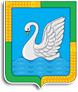 КУРГАНСКАЯ ОБЛАСТЬ ЛЕБЯЖЬЕВСКИЙ МУНИЦИПАЛЬНЫЙ ОКРУГ КУРГАНСКОЙ ОБЛАСТИАДМИНИСТРАЦИЯ ЛЕБЯЖЬЕВСКОГО МУНИЦИПАЛЬНОГО ОКРУГА КУРГАНСКОЙ ОБЛАСТИРАСПОРЯЖЕНИЕот 1 декабря  2022 года № 379-рр.п. ЛебяжьеО плане проведения проверок соблюдения трудового законодательства и иных нормативных правовых актов, содержащих нормы трудового права, в подведомственных организациях на 2023 годВ соответствии со статьей 353.1 Трудового кодекса Российской Федерации, Законом Курганской области от 28 февраля 2018 года № 13 «О ведомственном контроле за соблюдением трудового законодательства и иных нормативных правовых актов, содержащих нормы трудового права», Уставом Лебяжьевского муниципального округа Курганской области:1.Утвердить план проведения проверок соблюдения трудового законодательства и иных нормативных правовых актов, содержащих нормы трудового права, в подведомственных организациях на 2023 год согласно приложению 1 к настоящему распоряжению.2.Определить уполномоченными органами на осуществление ведомственного контроля за соблюдением трудового законодательства и иных нормативных правовых актов, содержащих нормы трудового права в Лебяжьевском муниципальном округе: 1) Отдел	образования Администрации Лебяжьевского муниципального округа; 2) Отдел	социального развития Администрации Лебяжьевского муниципального округа; 3) Финансовый	отдел Администрации Лебяжьевского муниципального округа.3. Уполномочить	руководителей отраслевых (функциональных) органов Администрации Лебяжьевского муниципального округа Курганской области, указанных в пункте 2 настоящего распоряжения, издавать приказы о проведении проверок.4. Руководителям	отраслевых (функциональных) органов Администрации Лебяжьевского муниципального округа: 1) обеспечить	организацию ведомственного контроля за соблюдением законодательства и иных нормативных правовых актов, содержащих нормы трудового права, в подведомственных организациях в соответствии с действующим законодательством; 2) в срок до 10 декабря 2022 года представить Главе Лебяжьевского муниципального округа план проведения проверок, указанный в пункте 1 настоящего распоряжения; 3) обеспечить	ведение учета проводимых проверок и хранение материалов проверок; 4) в срок до 1 февраля 2023 года представить Главе Лебяжьевского муниципального округа информацию о проведенных проверках за прошедший год по форме  согласно приложению 2 к настоящему распоряжению.             5. В	течение десяти рабочих дней после утверждения Главой Лебяжьевского муниципального округа плана проверок обеспечить его размещение на официальном сайте Администрации Лебяжьевского муниципального округа Курганской области.Настоящее	распоряжение вступает в силу после его обнародования.Контроль за выполнением настоящего распоряжения возложить на первого заместителя Главы Лебяжьевского муниципального округа  Курганской области.Первый заместитель Главы Лебяжьевского муниципального округа  Курганской области                                                         И.В. Фадеева      Приложение 1 к распоряжению Администрации Лебяжьевского муниципального округа Курганской области  от ____^_______ 2022 года №____«О плане проведения проверок соблюдения трудового законодательства и иных нормативных правовых актов, содержащих нормы трудового права, в подведомственных организациях на 2023 год»ПЛАНпроведения проверок соблюдения трудового законодательства и иных нормативно правовых актов, содержащих нормы трудового права, в подведомственныхорганизациях на 2023 годПриложение 2 к распоряжению Администрации Лебяжьевского муниципального округа Курганской областиот '	- 2022 года №	«О плане проведения проверок соблюдения трудового законодательства и иных нормативных правовых актов, содержащих нормы трудового права, в подведомственных организациях на 2023 год»ИНФОРМАЦИЯо проведенных в	году проверках муниципальных организаций,подведомственных	наименование структурного подразделенияПлановые проверки№п/пПолное наименованиеподведомственныхорганизацийАдрес фактического нахождения подведомственной организацииСрок проведения проверки1Муниципальное бюджетное учреждение дополнительного образования "Лебяжьевская детская школа искусств»Курганская обл., р.п. Лебяжье, ул Первомайская, Д.111 квартал2Муниципальное бюджетное учреждение культуры "Лебяжьевский Социальнокультурный центр"Курганская обл., р.п. Лебяжье, ул. Пушкина, д. 172 квартал3Муниципальное казенноеобщеобразовательноеучреждение«Черемушкинская основнаяобщеобразовательнаяшкола»Курганская область, Лебяжьевский район, село Черемушки, Садовая, дом 23 квартал4Муниципальное бюджетное учреждение дополнительного образования «Лебяжьевская детско-юношеская спортивная школа»Курганская область Лебяжьевский район р.п.Лебяжье ул. Пушкина д.-254 квартал№п/пНаименование проверенной организацииФорма проверки1.2.№п/пНаименование показателяЗначение1.Количество выявленных в ходе плановых проверок нарушений, всего:в том числе по вопросам:1.1социального партнерства в сфере труда1.2трудового договора1.3рабочего времени и времени отдыха1.4оплаты и нормирования труда1.5соблюдения гарантий и компенсаций, предоставляемых работникам1.6трудового распорядка и дисциплины труда1.7профессиональной подготовки, переподготовки и повышения квалификации работников1.8охраны труда1.9материальной ответственности сторон трудового1.10особенностей регулирования труда отделы; их категорий работников1.11рассмотрения и разрешения индивидуальных и коллективных трудовых споров1.1проведения аттестации работников1.1по другим вопросам